NATIONAL DEFENCE UNIVERSITY MALAYSIA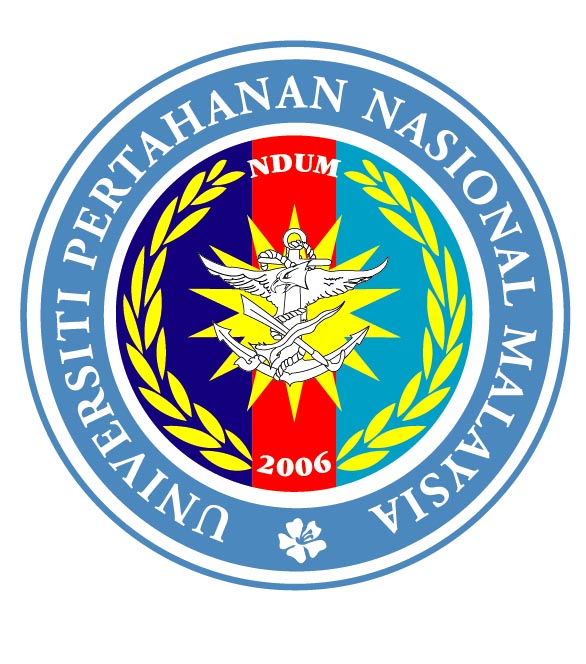 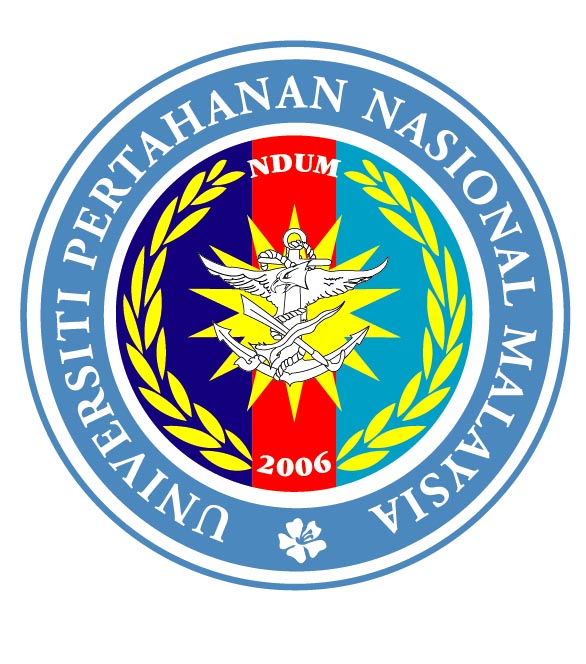 This form needs to be submitted not later than three (3) months before thesis submission date for examination.Full Name: 	_________________________________________________________________Matric No.:	___________________________Programme:	___________________________4.	Number of Registered Semesters: 5.	Field of Study: 	____________________________________________________________6.	Faculty: 	_____________________________________________________________7.	Thesis Title (use CAPITAL LETTERS):	_____________________________________________	______________________________________________________________________________	______________________________________________________________________________	______________________________________________________________________________	__________________________________________________________________________________________________________				_________________________		Student’s Signature						     DateI hereby confirm that ____________________________________________(student’s name) ________________________ (matric No.) has agreed to submit his/her thesis three (3) months from the date  ________________________.Proposed thesis examiners:______________________________________________(External Examiner)______________________________________________(External Examiner)______________________________________________(External Examiner)______________________________________________(Internal Examiner)______________________________________________(2nd Internal Examiner) – for PhD only____________________________________				_________________________	       Signature and Official Stamp					           Date        Chairperson of the Supervision CommitteeVerification by the Faculty Graduate Committee:Selected thesis examiners:__________________________________________________ (External Examiner) - verified__________________________________________________ (External Examiner) - reserved__________________________________________________ (Internal Examiner) - verified______________________________________________(2nd Internal Examiner) - for PhD only____________________________________		_________________________	        Signature and Official Stamp				      Date                                        DeanReceived by:Signature:		_______________________________________Officer’s Name:		_______________________________________Date:			_______________________________________